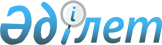 "Қазақстан Республикасы Үкіметінің заң жобалау жұмыстарының 2019 жылға арналған жоспары туралы" Қазақстан Республикасы Үкіметінің 2018 жылғы 24 желтоқсандағы № 869 қаулысына толықтырулар енгізу туралыҚазақстан Республикасы Үкіметінің 2019 жылғы 7 ақпандағы № 40 қаулысы.
      Қазақстан Республикасының Үкіметі ҚАУЛЫ ЕТЕДІ:
      1. "Қазақстан Республикасы Үкіметінің заң жобалау жұмыстарының 2019 жылға арналған жоспары туралы" Қазақстан Республикасы Үкіметінің 2018 жылғы 24 желтоқсандағы № 869 қаулысына мынадай толықтырулар енгізілсін:
      көрсетілген қаулымен бекітілген Қазақстан Республикасы Үкіметінің заң жобалау жұмыстарының 2019  жылға арналған жоспары:
      мынадай мазмұндағы реттік нөмірлері 3-1 және 3-2-жолдармен толықтырылсын: 
      "
                                                                                                                                    ";
      ескертпеде: аббревиатуралардың толық жазылуы:
      "МҚІСҚА – Қазақстан Республикасының Мемлекеттік қызмет істері және сыбайлас жемқорлыққа қарсы іс-қимыл агенттігі" деген жолдан кейін "ЖС – Қазақстан Республикасының Жоғарғы Соты" деген жолмен толықтырылсын;
      "ЭМ – Қазақстан Республикасының Энергетика министрлігі" деген жолдан кейін "Әділетмині – Қазақстан Республикасының Әділет министрлігі" деген жолмен толықтырылсын.
      2. Осы қаулы қол қойылған күнінен бастап қолданысқа енгізіледі.
					© 2012. Қазақстан Республикасы Әділет министрлігінің «Қазақстан Республикасының Заңнама және құқықтық ақпарат институты» ШЖҚ РМК
				
3-1.
Қазақстан Республикасының Әкімшілік рәсімдік-процестік кодексі
Әділетмині,

ЖС              (келісім бойынша)
Қаңтар
Ақпан
Наурыз
Н.В. Пан,

А.Қ. Қыдырбаева
3-2.
Қазақстан Республикасының кейбір заңнамалық актілеріне Қазақстан Республикасының әкімшілік рәсімдік-процестік заңнамасы мәселелері бойынша өзгерістер мен толықтырулар енгізу туралы
Әділетмині,  ЖС (келісім бойынша)
Қаңтар
Ақпан
Наурыз
Н.В. Пан,

А.Қ. Қыдырбаева
      Қазақстан Республикасының
Премьер-Министрі

Б. Сағынтаев
